FAKTURA2022023	DODAVATEL	ODBĚRATEL	Štefan Kutěj	Mateřská škola u kohoutka Sedmipírka	Čtveřín 117	Dukelská 1546	46345 Čtveřín	25601 Benešov	Česká republika	Česká republika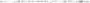 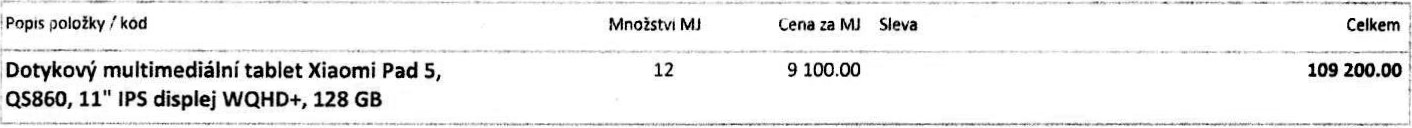 Nejsme plátci DPH	Celkem k úhradě:	109 200.00 CZK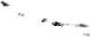 IC: 70721866'č: 75033038	email:	info@mskohoutek.czPeněžni ústav:	Moneta BankaADRESA DODÁNÍČíslo účtu:	246168452/0600Mateřská Škola u kohoutka SedmipirkaIBAN.	CZ6506000000000246168452Dukelská 1546SWIFT:	AGBACZPP25601 BenešovObjednávka č.;Datum vystavení:22.4.2022Forma úhrady:převodním příkazemDodací list:DL2022023KS:0308Způsob dodáni:OsobněDatum splatnostr6.5.20222022023